VUS.7a,b				The War Begins (1861) 			        2													   Unit 4A. Opening Confrontation at Fort Sumter (Charleston, SC. – April 1861) 1. South fired on the fort & captured it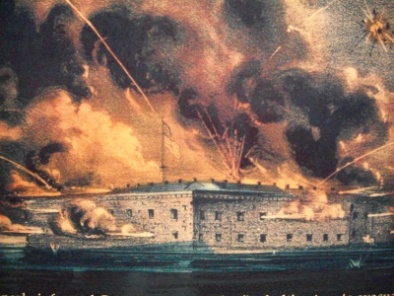 2. Event stirred nationalism in the North & the Southa. Lincoln called for 75,000 volunteers to put down the rebellion.b. Davis called for 100,000 troops to defend the southB. More Slave States Secede 1. Lincoln’s call for troops caused VA, NC, AR, and TN to secede 2. MD put under martial law by Lincoln to protect Washington, DC 3. Robert E. Lee = was asked to command Union army, but he rejected it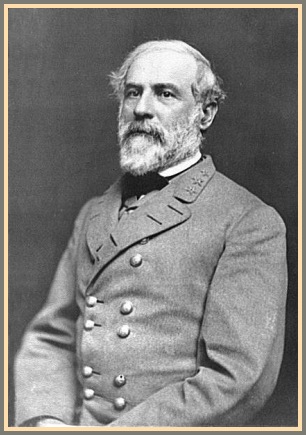 	a.  opposed secessionb. could not fight against his family & his beloved VAc. Became Confederate general of the Army of Northern Virginia					C. Comparing Resources D. Realities of War      1.  Soldiers used old tactics with modern weapons = high casualties           a. kept diaries & wrote letters home to fight boredom           b. Poor medical practices led to amputations           c. 620,000 deaths - most were caused by diseases      2. Women ran the farms, worked in factories, & managed the families            - Many became nurses to care for soldiers 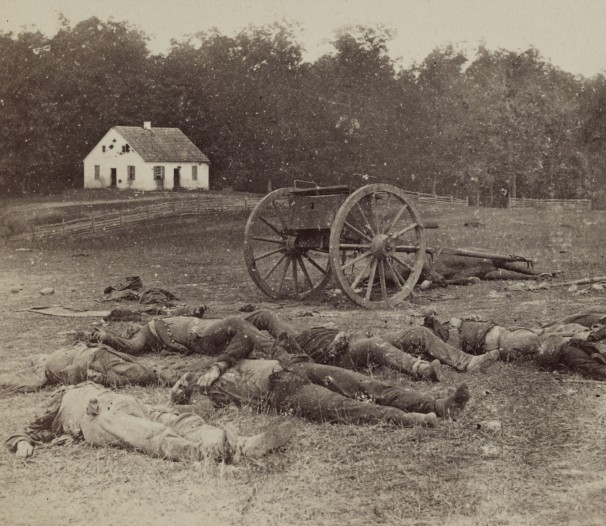 SOUTH1.  Fighting on their land2. Better generals3. Lack of supplies & $$4. Lower population – would not use slavesConfederacy, Rebels, GrayNORTH1. Larger population 2. More money & factories3. More RR to move supplies4. Kept border states in UnionUnion, Federals, Yankees, Blue 